Taalschat 33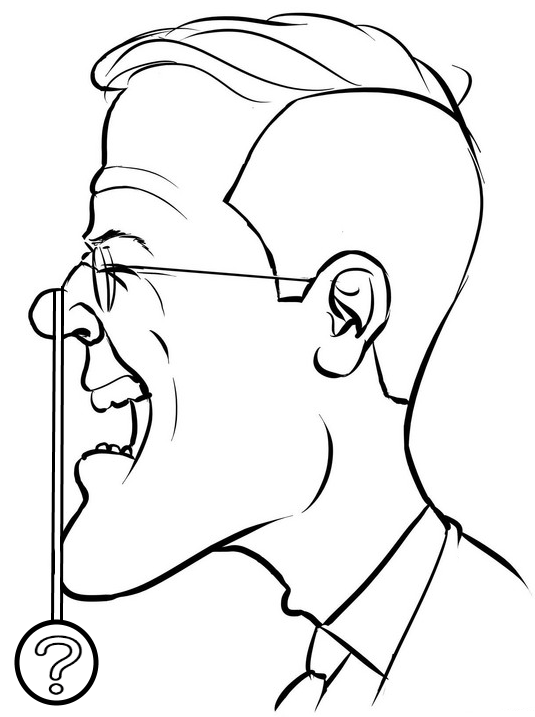  1   Iemand in de wielen rijden.      Iemand tegenwerken. 2   In het veen ziet men niet op een turfje.      Wie ergens veel van heeft, kan wel wat missen. 3   Voor iemand de kastanjes uit het vuur halen.      Voor iemand lastige problemen oplossen. 4   Met zijn ziel onder de arm lopen.      Zich vervelen. 5   Krakende wagens lopen het langst.      Ziekelijke mensen worden toch vaak oud. 6   Weten waar de schoen wringt.      Weten wat de oorzaak van de problemen is. 7   De kantjes eraf lopen.      Niet je best doen. 8   Met de tille trom vertrekken.      Er ongemerkt vandoor gaan. 9   Iemand zand in de ogen strooien.      Iemand misleiden.10  Iemand iets aan de neus hangen.      Iemand iets vertellen wat hij beter niet had kunnen weten. 1   correct - goed	 6   pont - veerboot 2   vedette - ster	 7   heft - handvat 3   positie - plaats	 8   tactiek - speelwijze 4   assisteren - helpen	 9   regio - streek 5   clandestien - stiekem	10  liquideren - vermoorden 1   bestuur - groep mensen die leiding geeft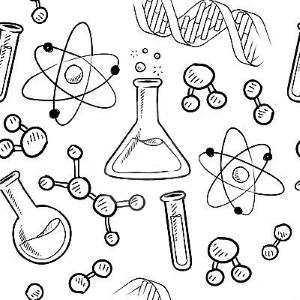  2   voorzitter - hoofd van het bestuur van bijv. een vereniging 3   secretaris - bestuurslid voor de administratie 4   penningmeester - bestuurslid voor de financiën 5   vice - tweede, bijv. vice-voorzitter (plaatsvervangend) 6   statuten - de regels, reglementen van een vereniging 7   beleid - plannen om je doel(en) te bereiken 8   kritiek - op- of aanmerkingen ergens op hebben 9   agenda - lijst met onderwerpen van de vergadering10  notulen - alle aantekeningen van een vergadering11  leverancier - iemand die goederen levert12  financiën - geldzaken bijv. minister van financiën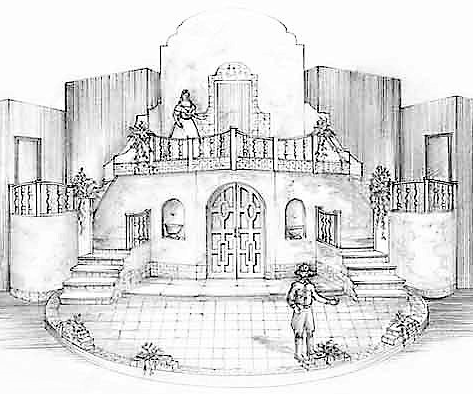 13  wanbetaler - iemand die niet of te laat betaalt14  rui - wisselen van veren bij een vogel15  politiek - hoe je een gebied of land bestuurt16  decor - geschilderde achtergrond bijv. op het toneel17  laboratorium - werkplaats voor scheikundig onderzoek18  territorium - het eigen, persoonlijk gebied van een dier19  vooroordeel - van te voren al een mening, oordeel hebben20  scheikunde - chemie, kennis van de samenstelling van stoffen 1   Wie goed doet, goed ontmoet.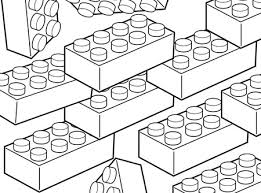  2   Vele kleintjes maken één grote. 3   Een ongeluk komt zelden alleen. 4   Komt tijd, komt raad. 5   Door vragen wordt men wijs. 6   Gedane zaken nemen geen keer. 7   Goedkoop is duurkoop. 8   Berouw komt na de zonde. 9   Zonder geluk vaart niemand wel.10  Wie het kleine niet eert, is het grote niet weerd.                            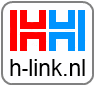 